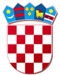 REPUBLIKA HRVATSKAVARAŽDINSKA ŽUPANIJAOPĆINA VELIKI BUKOVECOSNOVNA ŠKOLA VELIKI BUKOVECŠKOLSKI ODBORKLASA: 003-06/20-01/1URBROJ: 2186-140-07-20-23Veliki Bukovec, 10. rujna 2020.ZAPISNIK(skraćeni)    s 42. sjednice Školskog odbora održane 30. lipnja 2020. godine u 18:00 sati putem aplikacije ZoomPrisutni: Verica Šehić, Marija Krušelj, Jasna Jakopčin, Slađan Mustač, Dalida Sever i Željka Marković -Bilić, ravnateljicaOdsutni: Sandra Ciler Horvat i  Slađana JerenSjednicu otvara predsjednica ŠO Verica Šehić, konstatira da postoji kvorum i predlaže         DNEVNI RED:Verifikacija Zapisnika s prethodne sjedniceUtvrđivanje cijene školske kuhinje za 2020./2021.Odabir ponude osiguranja učenika od posljedica nesretnog slučaja u školskoj godini 2020./2021. Ostalo      Dnevni red jednoglasno se usvaja.Ad. 1. Prisutni su upoznati sa Zapisnikom s prethodne sjednice Školskog odbora (u daljnjem                 tekstu ŠO). Primjedaba nije bilo te se takav jednoglasno usvaja.Ad. 2.Utvrđivanje cijene školske kuhinje za 2020./2021.Jednoglasno se donosi Odluka o cijeni školske kuhinje za školsku godinu 2020./2021.Ad. 3.Odabir ponude za osiguranje učenika od posljedica nesretnog slučaja u školskoj godini 2020./2021.Jednoglasno je odabrana Croatia osiguranje d.d. za osiguranje učenika od posljedica nesretnog slučaja u školskoj godini 2020./2021.  Zapisničar:						            Predsjednica Školskog odbora:                                Dalida Sever					                                     Verica ŠehićAd.4 OstaloRavnateljica Željka Marković-Bilić obavijestila je članove ŠO da ove školske godine imamo novog vjeroučitelja Zvonka Ladića koji je zamijenio dosadašnjeg vjeroučitelja Marka Vidovića.Sjednica je završila u 18:30 sati  Zapisničar:						            Predsjednica Školskog odbora:                           Dalida Sever					                                     Verica ŠehićPrilog: Odluka o cijeni školske kuhinje za školsku godinu 2020./2021.